О внесении изменений в постановление администрации муниципального образования Соль-Илецкий городской округ от 29.01.2016 № 65-п «О создании межведомственной комиссии по профилактике правонарушений на территории муниципального образования Соль-Илецкий городской округ»В соответствии с Федеральным законом от 06.10.2003 № 131-ФЗ «Об общих принципах организации местного самоуправления в Российской Федерации», Законом Оренбургской области от 29.06.2017 № 451/107-VI-ОЗ «О регулировании отдельных вопросов в сфере профилактики правонарушений в Оренбургской области», в связи с изменением состава комиссии постановляю:1. Внести изменения в постановление администрации муниципального образования Соль-Илецкий городской округ от 29.01.2016 № 65-п «О создании межведомственной комиссии по профилактике правонарушений на территории муниципального образования Соль-Илецкий городской округ».1.1. Приложение № 1 постановления администрации муниципального образования Соль-Илецкий городской округ от 29.01.2016 № 65-п «О создании межведомственной комиссии по профилактике правонарушений на территории муниципального образования Соль-Илецкий городской округ» изложить в новой редакции, согласно приложению к данному постановлению.2. Контроль за исполнением данного постановления возложить на исполняющую обязанности заместителя главы администрации городского округа по социальным вопросам Л.А. Абубакирову.3. Постановление вступает в силу после его официального опубликования (обнародования).Глава муниципального образованияСоль-Илецкий городской округ                                                      В.И. ДубровинРазослано: в дело, прокуратуру, МВКПППриложениек постановлению администрациимуниципального образованияСоль-Илецкий городской округот 29.12.2021 № 2868-пПриложение № 1к постановлению администрациимуниципального образованияСоль-Илецкий городской округот 29.01.2016 № 65-пСостав межведомственной комиссии по профилактике правонарушенийна территории муниципального образования Соль-Илецкий городской округ 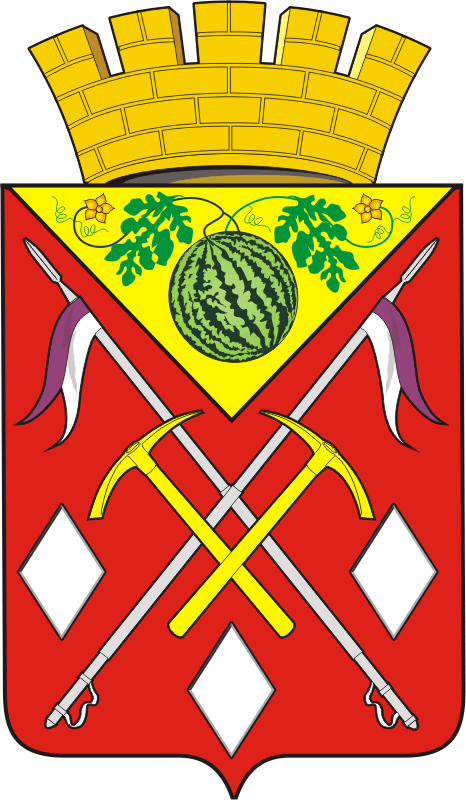 АДМИНИСТРАЦИЯМУНИЦИПАЛЬНОГО ОБРАЗОВАНИЯСОЛЬ-ИЛЕЦКИЙГОРОДСКОЙ ОКРУГОРЕНБУРГСКОЙ ОБЛАСТИПОСТАНОВЛЕНИЕ29.12.2021 № 2868-пАбубакирова Лилия Ахметовна- и.о. заместителя главы администрации – по социальным вопросам, заместитель председателя межведомственной комиссииМадат Сергей Анатольевич- заместитель начальника ОМВД России по Соль-Илецкому городскому округу по охране общественного порядка, заместитель председателя межведомственной комиссии (по согласованию)Бикеева Рузалия Раильевна- ведущий специалист юридического отдела администрации Соль-Илецкого городского округа - секретарь межведомственной комиссииЧлены комиссии:Абашидзе Георгий ВладимировичАбдульманова Лилия Маратовна- настоятель православного храма Казанской иконы Божьей Матери (по согласованию)- начальник отдела – ответственный секретарь комиссии по делам несовершеннолетних и их прав администрацииАбземилов Рифат РенатовичБалдина Ольга НиколаевнаВасильева Галина Валерьевна- начальник отдела по делам ГО, ПБ и ЧС администрации Соль-Илецкого городского округа- старший инспектор межмуниципального филиала по Соль-Илецкому району ФКУ УИИ УФСИН России по Оренбургской области (по согласованию)- директор ГКУ «ЦЗН» Соль-Илецкого района (по согласованию)Вахнин Владимир Юрьевич- и.о. заместителя главы администрации Соль-Илецкого городского округу - начальник управления сельского хозяйства администрации Соль-Илецкого городского округаКахимбаев Аманжол ОтемисовичКоробов Юрий ПетровичКуницкая Зинаида НиколаевнаЛебедев Владимир НиколаевичМарковская Виктория ЮрьевнаНельга Игорь ИвановичПадалко Сергей ВасильевичРыжков Иван Владимирович- имам-мухтасиб Акбулакского, Соль-Илецкого районов (по согласованию)- начальник ФКУ «Исправительная колония № 6 Управления Федеральной службы исполнения наказаний по Оренбургской области» (по согласованию)- начальник управления по организации работы с территориальными отделами администрации Соль-Илецкого городского округа- руководитель Соль-Илецкого межрайонного следственного отдела (по согласованию)- начальник отдела культуры администрации Соль-Илецкого городского округа- начальник ОМВД России по Соль-Илецкому городскому округу (по согласованию)- и.о. начальника управления образования администрации Соль-Илецкого городского округа- начальник Линейного отдела полиции (ЛОП) Оренбургского линейного отдела МВД России на транспорте на ст. Илецк (по согласованию)Шангареев Равил СаитовичШкляев Дмитрий Дмитриевич- председатель КФСДМ и работе с общественными организациями администрации Соль-Илецкого городского округа- начальник Отдела (погк) в г.Соль-Илецке (по согласованию)Юсупов Руслан Талгатович- начальник отделения УФСБ России по Оренбургской области в г.Соль-Илецк (по согласованию)